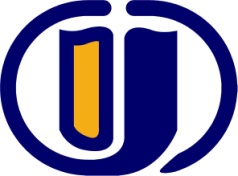                     DENEY HAYVANI TALEP FORMUBaşvurunuzun kabul edilmesi için Başvuru Formu ile beraber gerekli olan doldurulmuş Form ve evraklar:        1- TICAM Taahhütname (Web sayfamızda mevcut)        2- Deney Hayvanı Kullanım Sertifikası (Hayvan üzerinde çalışma yapacak olan araştırmacıların)        3- Hayvan Deneyleri Yerel Etik Kuruluna başvurulan Proje örneği        4- Hayvan Deneyleri Yerel Etik Kurulu Kararı Fotokopisi        5- Hayvan ve Bakım ücretinin ödendiğine dair Dekont Fotokopisi Yukarıda tür, cins ve sayısı belirtilen deney hayvanlarının talep protokolü çerçevesinde Merkezimizden temin edilmesi mümkündür. Yukarıda tür, cins ve sayısı belirtilen deney hayvanlarının ………………….. tarihinde Merkezimizden temin edilmesi mümkündür. Yukarıda tür, cins ve sayısı belirtilen deney hayvanlarının talep protokolü çerçevesinde Merkezimizden temin edilmesi mümkün değildir. Başka bir yasal üretici firmadan temin edilmesi durumunda merkezin olanaklarından yararlanmak mümkündür / mümkün değildirTICAM Başvuru Protokol No.: TICAM 2014/                                                                                   Yrd. Doç. Dr. Oya Eralp İnan                                                                                                                                                    Veteriner Hekim                                                                                                            A. PROJE İLE İLGİLİ BİLGİLERProjenin adı:           Başvuru Tarihi :      Deneyin Başlama Tarihi:      Deneyin Bitiş Tarihi  :           HADYEK onay tarihi ve numarası:      B. ARAŞTIRMA YÜRÜTÜCÜSÜNÜNAdı, Soyadı, Unvanı:      Kurumu:                          Adresi, Telefon No:                                                           İmzası:e-Posta :      C. ARAŞTIRMA YÜRÜTÜCÜSÜ YARDIMCISI Adı, Soyadı, Unvanı:      Kurumu:                          Adresi, Telefon No:                                                           İmzası:e-Posta :      D. DİĞER YARDIMCI ARAŞTIRICILAR (Canlı hayvan üzerinde girişim yapacak sertifikalı         araştırıcıların isimleri):D. DİĞER YARDIMCI ARAŞTIRICILAR (Canlı hayvan üzerinde girişim yapacak sertifikalı         araştırıcıların isimleri):A.                                              D.                                              B.                                              E.                                               C.                                              F.                                               E.1. TALEP EDİLEN DENEY HAYVANININTürü:                                Soy / Irk:                      Cinsiyeti:                Sayısı:                              Yaşı:                             Ağırlığı:      E.2. TALEP EDİLEN DENEY HAYVANININ (eğer 2.bir tür ve/veya ırka ihtiyaç var ise)E.2. TALEP EDİLEN DENEY HAYVANININ (eğer 2.bir tür ve/veya ırka ihtiyaç var ise)Türü:                                Soy / Irk:                      Türü:                               Sayısı:                                   Yaşı:                             Ağırlığı:      F. HAYVANLAR ÜZERİNDE DENEYSEL İŞLEMLERİN YAPILACAĞI ve       BAKIMININ OLACAĞI YER ESOGÜ-TICAM. Deney Hayvanları Yetiştirme ve Araştırma Merkezi (eğer yanıtınız evet ise Merkez ile ilgili taleplerinizi aşağıda uygun kutucukları işaretleyerek belirtiniz).           Cerrahi girişim           İlaç uygulaması           Özel beslenme            Postoperatif bakım           Diğer (belirtiniz):                       Anabilim Dalındaki Araştırma LaboratuvarındaDENEY SONRASI:   TICAM             ÖTENAZİ                                         Diğer (belirtiniz):      G. TALEP PROTOKOLÜ (Bu bölümde projenin başlangıç ve bitiş tarihi arasında deney hayvanının       ne sıklık ve sayıda talep edileceği aylık talep çizelgesi şeklinde  yazılmalıdır): H. KAYNAK (Proje):  TÜBİTAK        BAP          Diğer:       Hayvan ve bakım ücretlerinin ödendiğine dair belgenin tarih ve No’su: